Unit 6 Lesson 1: Rigid Transformations in the Plane1 Traversing the Plane (Warm up)Student Task Statement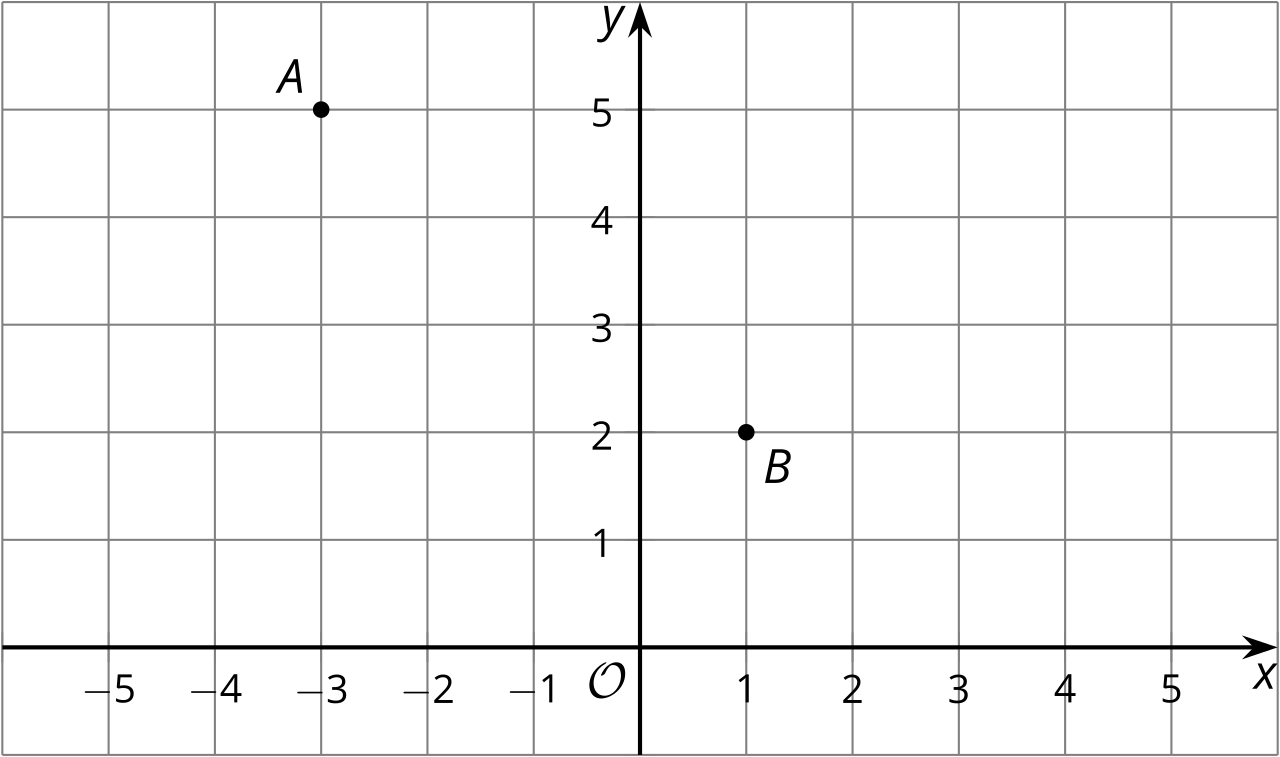 How far is point  from point ?What transformations will take point  to point ?2 Transforming with CoordinatesStudent Task StatementFirst, predict where each transformation will land. Next, carry out the transformation.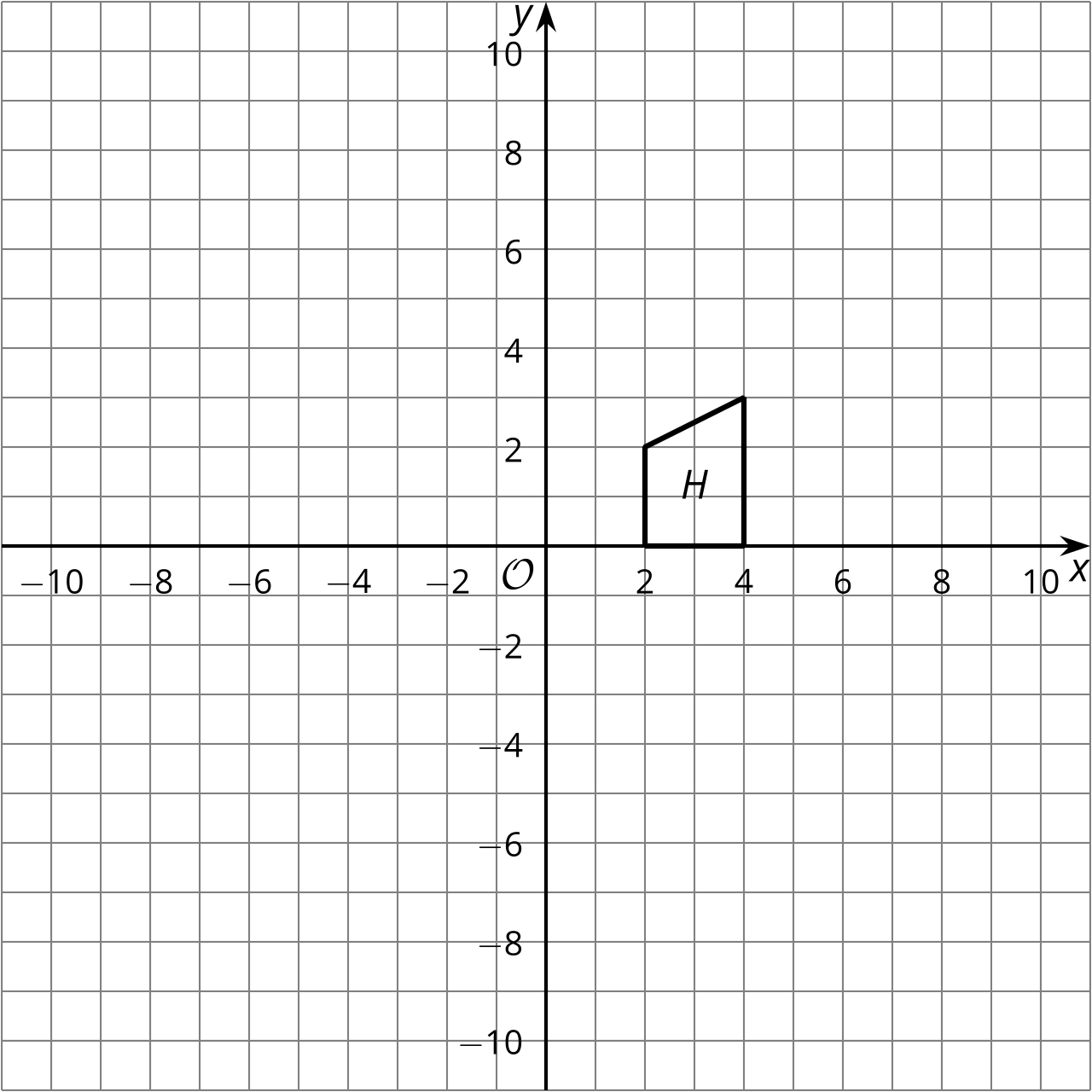 Rotate Figure  clockwise using center  by 90 degrees.
Translate the image by the directed line segment from  to .
Label the result .Reflect Figure  across the -axis.
Rotate the image counterclockwise using center  by 90 degrees.
Label the result .3 Congruent by CoordinatesStudent Task Statement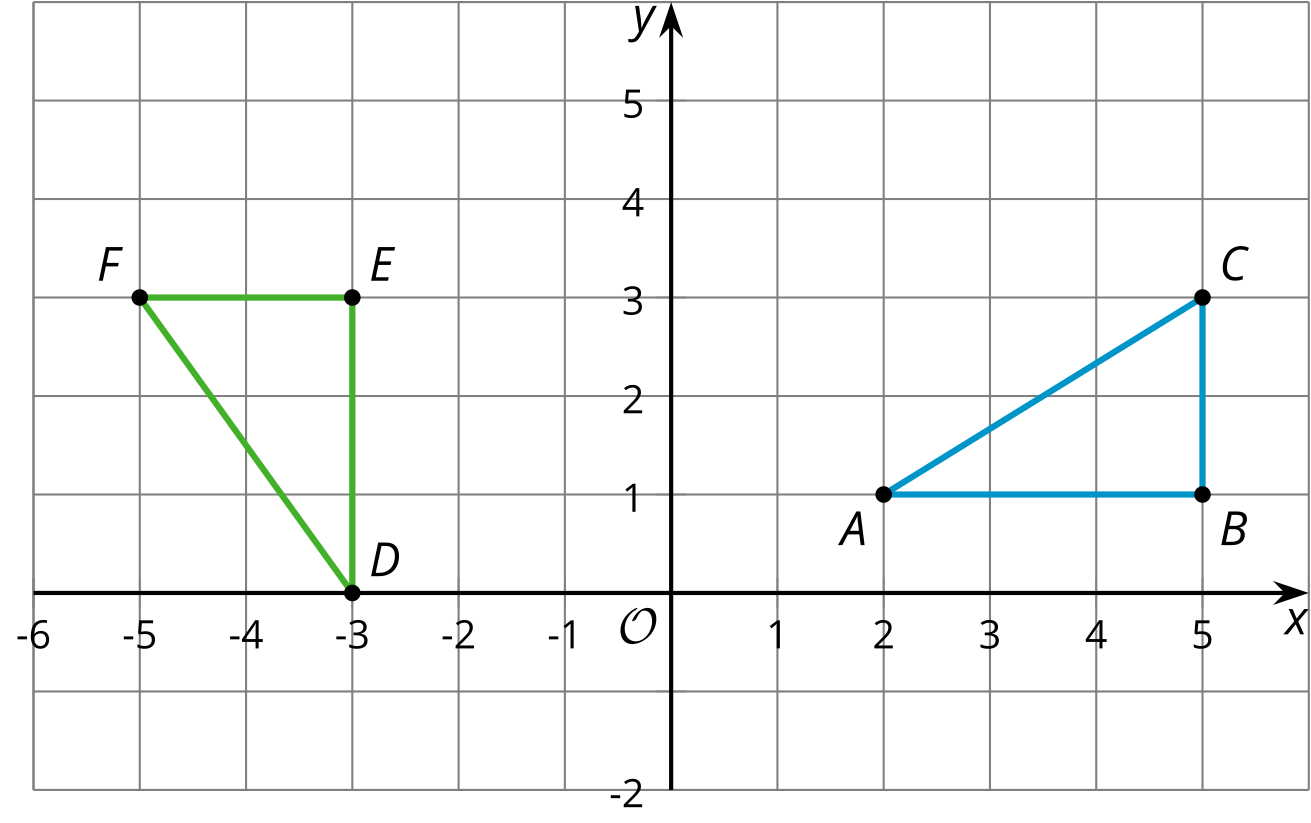 Calculate the length of each side in triangles  and .Calculate the measure of each angle in triangles  and .The triangles are congruent. How do you know this is true?Because the triangles are congruent, there must be a sequence of rigid motions that takes one to the other. Find a sequence of rigid motions that takes triangle  to triangle .Images for Activity Synthesis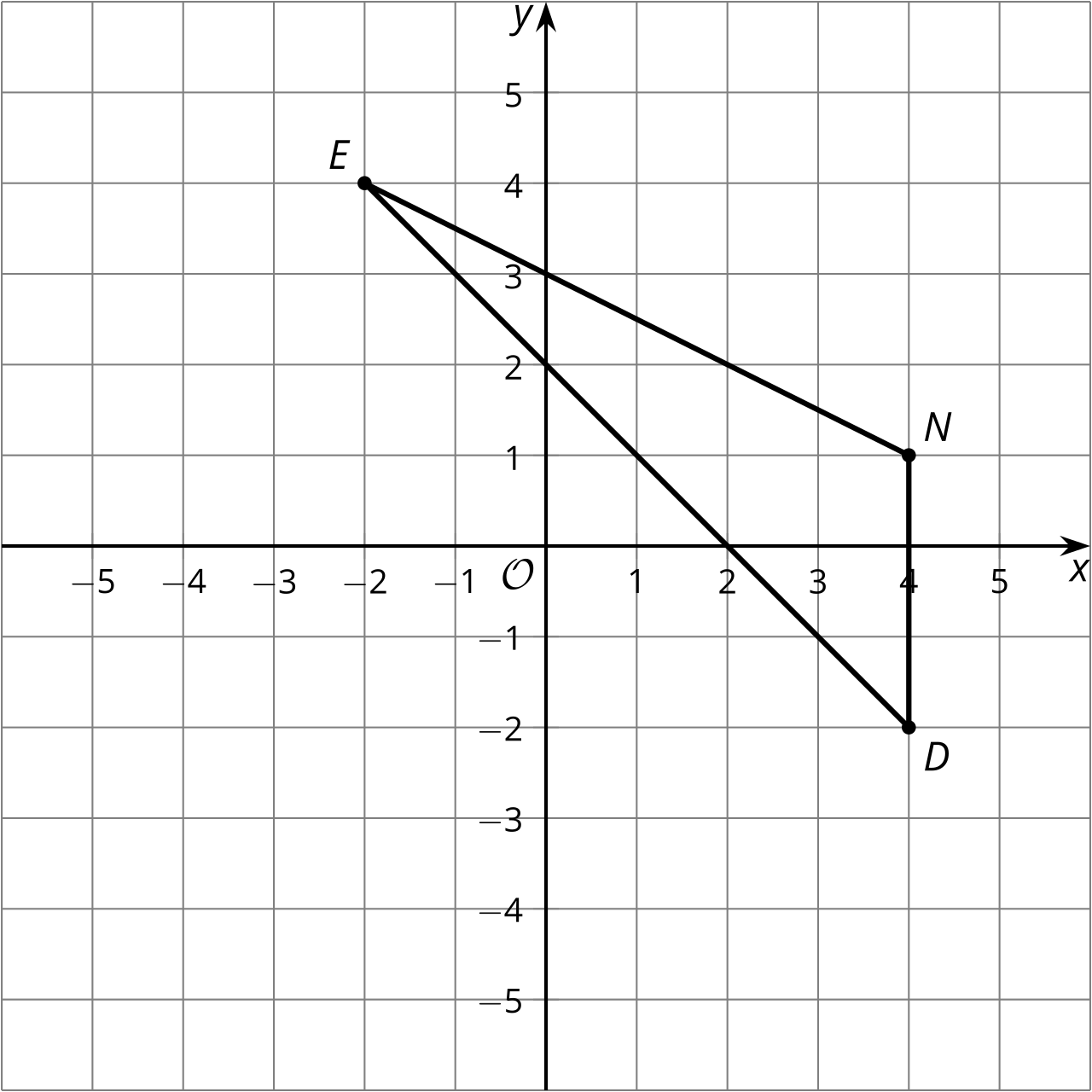 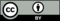 © CC BY 2019 by Illustrative Mathematics®